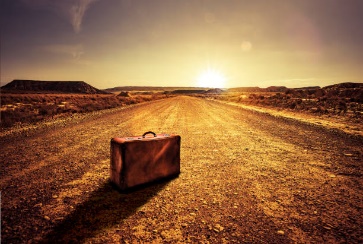 GOTTESDIENSTORDNUNG JULI und AUGUST 2023BOGOSLUŽNI RED MALI SRPAN IN VELIKI SRPAN 2023Urlaub Mag. Marijan Marijanovič von 29.6. bis einschließlich 10.07. und von 27.7 bis einschließlich 8.8.2023. In dringenden Fällen wenden Sie sich bitte an unseren Dechant Jurij Buch unter der Telefonnummer: 04253 36010 oder 067687728576.Marijan Marijanovič ima dopust od 29.6.do 10.07. in od 27.7. do 8.8.2023. Če potrebujete duhovnika pokličite prosim Jurija Bucha.Telefonska številka: 04253 36010 ali 0676 87728576Pilgerreise zur „Königin des Friedens“mit Pfarrer Marijan Marijanović29. Sep. – 03. Okt. 2023 (Fr - Di) 5 Tage Medjugorje ist ein Dorf in der Gemeinde Citluk (West-Herzegowina). Seit dem Beginn der Erscheinungen der „Gospa“ (wie die Gottesmutter hier genannt wird) im Jahr 1981 wurde Medjugorje zu einem der bekanntesten und meist besuchten Pilgerorte. Heute kommen mehr und mehr Pilger, die sich danach sehnen, die Gnaden Gottes mit ganzem Herzen zu erfahren, die Gott ihnen hier durch Maria schenken will. Der Name Medjugorje ist slavischen Ursprungs und bedeutet "Gebiet zwischen den Bergen". Die Pfarrei von Medjugorje liegt 200 Meter über dem Meeresspiegel und bietet mildes Mittelmeerklima.  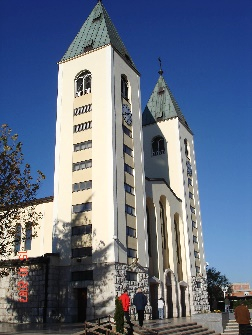 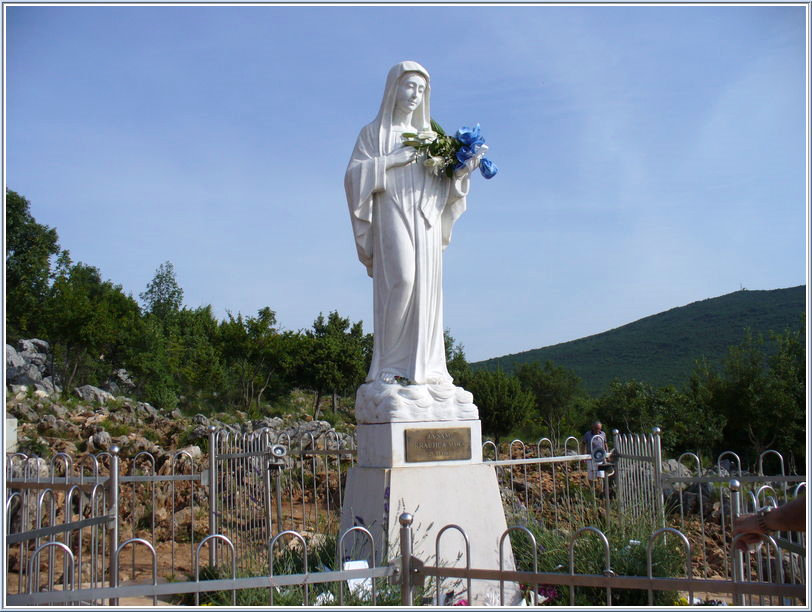 (Quellen: www.medjugorje.hr; www.medjugorje.de;)Unsere Leistungen:Busfahrt mit ****Reisebus (mit Bordküche, Klimaanlage, Schlafsessel, WC, …)4 x Halbpension (Quartier in der Nähe der Kirche)Geistliche Begleitung: Pfarrer Marijan Marijanovićdetaillierte Programmgestaltung erfolgt vor Ort – Erscheinungsberg, Kreuzberg, Ausflug nach Mostar, etc. (Wetterbericht, usw.)alle Straßensteuern und Autobahngebühren, Übersetzungsgebühr f. Radioübertragung;Pauschalpreis pro Person im DZ:				         EUR  359,-Einbettzimmerzuschlag: auf Anfrage! (begrenzte Anzahl!)Hinweise: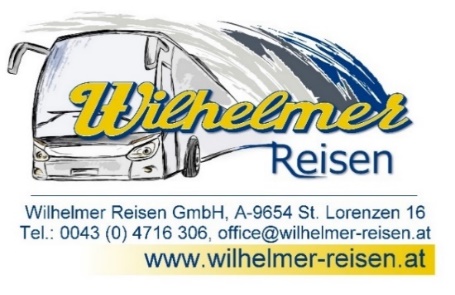 Wir besuchen (nach Möglichkeit) den deutschsprachigen Gottesdienst jeden Tag am Vormittag!Die Hl. Messe am Abend wird übersetzt! (evt. kleines Radiogerät/Walkman oder Handy mit FM-Frequenz mitnehmen!)Bitte gutes Schuhwerk und bequeme Kleidung mitnehmen (Regenschutz nicht vergessen!)Änderungen vorbehalten! - Es gelten die „Allgemeinen Reisebedingungen“ (ARB 1992) – Mindestbeteiligung: 30 Personen.Beachten Sie bitte die aktuellen Covid19-Hygienemaßnahmen und -vorschriften für Busreisen!Wir empfehlen den Abschluss einer Reise-/Stornoversicherung!Reisepässe müssen bei der Ausreise noch über eine Gültigkeit von mindestens 3 Monaten verfügen; bei der Einreise entsprechend länger. (Jedes Kind benötigt ein eigenes Ausweisdokument.)Nicht in Begleitung der Obsorgeberechtigten reisende Minderjährige benötigen die Zustimmungserklärung der Obsorgeberechtigten im Original.Ausländer müssen seit Januar 2017 bei der Einreise über Mittel von mindestens 150,- KM (entspricht ca. 75,- EUR) pro Aufenthaltstag verfügen - in bar (EUR oder KM) oder unbar (Kreditkarten und andere anerkannte Zahlungsmittel) nachweisbar.Anmeldung und Information: Wilhelmer Reisen GmbH – Tel 04716 3062.JULI 2023WORTGOTTESDIENSTBESEDNO BOGOSLUŽJE08:30 Uhr uriLeitung vodi Erich Sobe16.JULI 202315.Sonntag im Jahreskreis15.nedelja med letom8.30 Uhr – uri+ KAUFMANN VERSTORBENE23.JULI 2023HUM Mag. Marian Schuster10.15 Uhr - uri + Verstorbene Feuerwehrmänner aus Dolintschach – za vse rajne gasilce Dolinčičah+ SCHOBERNIG, SCHLEICHER, DIRNBACHER, MESSNER Verstorbene  und Alfred SCHLEICHER30.JULI 2023WORTGOTTESDIENSTBESEDNO BOGOSLUŽJE08:30 Uhr uriLeitung vodi Erich Sobe12.AUGUST 2023Vorabendmesse predvečerna maša18.00 Uhr uri+ ROPATSCH Friedrich20.AUGUST 2023KRÄUTERSEGNUNG  BLAGOSLOV ZELIŠČ08.30 Uhr -uri+ BIERBAUMER Johann, Julia und Ewald27.AUGUST 2023KIRCHTAG SEMENJ09:30 Uhr – uri Hl. Messe beim Woschitzsveta maša v šotoru